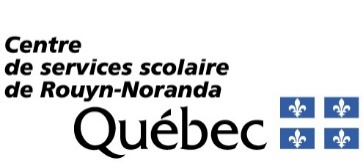 Année scolaire : 	    	-	    Selon les besoins, votre accord est demandé afin d'intégrer des photographies, des enregistrements audio et vidéo ou des travaux personnels, réalisés par votre enfant au cours de l'année scolaire, à des outils de travail, de diffusion, d'information, de promotion et de partage qui pourront circuler pour une durée indéterminée.Prénom : 	     		Nom de famille :      Numéro de fiche : 	     	Classification :	     Prénom et nom de famille du parent ou du tuteur :      